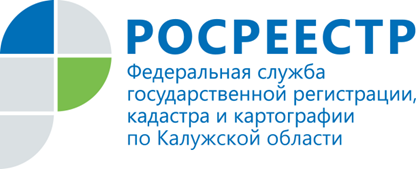 ПРЕСС-РЕЛИЗЕсли соседи не подписывают акт согласования границ земельного участкаВ Управление Росреестра по Калужской области поступил телефонный звонок:  Много лет спорим с соседом о границе между нашими земельными участками. Он считает, что мы незаконно присвоили себе несколько метров его земли. Я решила провести межевание, чтобы уже раз и навсегда решить этот спор. А сосед отказывается подписывать акт согласования границ земельного участка. Что делать? На вопрос калужанки ответила начальник отдела  государственной регистрации недвижимости, регистрации недвижимости в электронном виде Управления Росреестра по Калужской области Татьяна Козаченко:В Управление Росреестра часто поступают подобные вопросы. Межевые споры – к сожалению, нередкое явление, которое может испортить  даже самые добрые отношения между соседями. Что делать в ситуации, когда сосед не хочет подписывать акт согласования местоположения границ?  Конечно, следует предпринять  попытку мирного, досудебного урегулирования вопроса, найти компромисс.  Может, придется чем-то пожертвовать, но, как сказал Цицерон, худой мир лучше доброй войны.В соответствии со ст.ст. 39, 40 Федерального закона от 24.07.2007 N 221-ФЗ (ред. от 03.07.2016) «О государственном кадастре недвижимости», если надлежащим образом извещенное заинтересованное лицо или его представитель в установленный срок не выразили свое согласие посредством заверения личной подписью акта согласования местоположения границ либо не представили свои возражения о местоположении границ в письменной форме с их обоснованием, местоположение соответствующих границ земельных участков считается согласованным таким лицом, о чем в акт согласования местоположения границ вносится соответствующая запись.Если же сосед категорически отказывается ставить свою подпись на акте согласования и представил в письменной форме возражения относительно данного согласования с обоснованием отказа в нем, в акт согласования местоположения границ вносятся записи о содержании указанных возражений.   Представленные в письменной форме возражения прилагаются к межевому плану и являются его неотъемлемой частью.  Споры, не урегулированные в результате согласования местоположения границ, после оформления акта согласования границ разрешаются в установленном Земельным кодексом Российской Федерации порядке, т.е. в судебном порядке.При вынесении решения суд обязан указать точные координаты характерных точек границ, поскольку судебный акт будет являться основанием для проведения кадастрового учета и регистрационных действий.   